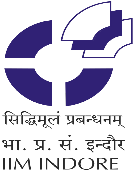 Admission Form for Batch - 01 (2024-2026)INSTRUCTIONSThe information sort in this application is one of the important elements for your shortlisting/selection process and hence complete and accurate information is very important. Incomplete or false information will adversely affect your chances of selection.Admission granted on the basis of false and/ or misleading information will be ipso facto null and void.In all matters relating to admission to the programme, the decision of the Institute's authorities will be final and binding on the applicant. No correspondence will be entertained from the applicant regarding his/ her non-selection.Please fill this form completely and email it back to the empgd-office@iimidr.ac.in email before the due date.Once you fill the form, please save the filename as NAME_EMP-G&D_Application.docx (e.g.: ABC_ EMP-G&D_Application.docx) before sending it.Please pay the application fee as per the details given at the end of this form.A. PERSONAL DATA Name:  …………………………………………………………(In CAPITAL letters) As it appears in the Academic MarksheetsB. ADDRESS DETAILS C. ACADEMIC QUALIFICATIONSProvide complete information on examination marks in all columns. Marks stated in these columns MUST MATCH those in the original mark sheets.Wherever you have received letter grades or grade points instead of marks, provide equivalent marks. Marks/Grades obtained in X Std/ XII Std/ Equivalent Examination(s): Fill in only if it is a Board or University ExaminationMarks/Grades obtained in Bachelor's, Master’s or other Degree.D.  WORK EXPERIENCEDETAILS OF QUALIFYING EXAMINATIONDetails of qualifying examination like CAT, GMAT or GRE (If Applicable)Original Certificates should be produced at the time of interview.Participants attending the EAT may please tick here            and please ignore the following. DECLARATIONI clearly understand that if I am selected, I will be allowed to join the programme only if I satisfy all requirements as mentioned in the institute website. Non-fulfilment of these requirements will automatically result in the cancellation of the provisional admissions offer. I certify that the particulars given by me in this application form are true to the best of my knowledge and belief. I understand that admission granted on the basis of false and/ or misleading information will be ipso facto null and void. I agree to abide by the decision of the Institute authorities regarding my selection/ non-selection for the programme.Date:  ______________________					                                ______________________Place: ______________________ 	                                                                                  Name and signature of the Applicant:                    G. APPLICATION FEEPlease make the payment of Rs.2,500/- towards application fee through the link given below:https://forms.eduqfix.com/iimiueoaf/addAlso, fill in the application fee remittance details in the table given below:Affix your recent passport size photoDate of Birth:DayDay      Year      Year      Year      Year      YearGender: MaleFemale       OtherCaste category (Put )GeneralOBCSCSTAddress for CorrespondenceAddress for CorrespondencePermanent AddressPermanent AddressAddressAddressCityCityStateStatePin/ZipPin/ZipMobile No:                Tel.(O):Email:   Email(alternate):StandardName of Board/ UniversityYearMax. Marks /GradeMarks/Grade Obtained% Marks / Grade Obtained X Std / Secondary/ EquivalentXII Std / Higher Secondary / EquivalentName of the DegreeSpecialization / StreamName of the college/ institution/universityYear% Marks / Grades obtainedBachelor's DegreeMaster’s DegreeOther Degree
Department/ OrganizationDesignationPay Band LevelJoining dateLeaving dateTotal Work Experience as on 29 June 2024Total Work Experience as on 29 June 2024Total Work Experience as on 29 June 2024MonthsSl. NoName of ExaminationRegistration NumberSubject of Examinatio nYear of PassingValidity PeriodScorePercentileDate of paymentPayment Reference Number/ UTR